Appendix A: Practice Education Observation Placement Assessment FormThis form is completed for 1st Year StudentsOVERALL LEVEL OF ACHIEVEMENTN.B.  If a student is awarded a not competent (Not Evident or Emerging) for one or more competencies at the final assessment, this indicates an overall not competent level of achievement. Both signatures are required.Practice Educator’s Comments and FeedbackEnter Practice Educators Comments and Feedback Here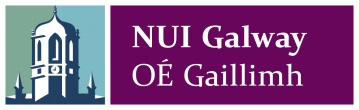 Discipline of Occupational Therapy, NUI GalwayName of StudentEnter Student NameEnter Student NameName of ServiceEnter Service NameEnter Service NameType of ExperienceList Type of ExperienceList Type of ExperienceDate of Experience (dd/mm/yyyy)From  Start DateTo  End DateName of Practice EducatorList Name(s) of Practice Educator(s)List Name(s) of Practice Educator(s)Number of Days AbsentList Number of Days AbsentTotal Hours CompletedList Total Hours CompletedCompetentNot CompetentSIGNATURE OF PRACTICE EDUCATORSIGNATURE OF STUDENTNOT EVIDENT – This competency was not demonstrated.EVIDENT – This competency was consistently demonstrated.EMERGING – This competency was not consistently demonstrated.ENHANCED – This competency was consistently demonstrated.  The performance was to a high standard.Not CompetentNot CompetentNot CompetentCompetentCompetentCompetentCompetenciesNot EvidentEmergingEmergingEvidentEvidentEnhancedWork safely in compliance with health and safety regulations as specified in the practice setting.Adhere to the ethical, legal, professional and local practice contexts that inform occupational therapy practice.Adhere to confidentiality as described in the local context.Present self in a manner appropriate to the working environment.Adhere to specified personal and professional boundaries within practice.Demonstrate a positive approach to clients and team members.Demonstrate effective time management.Communicate effectively and in a professional manner with individuals.